Above information provided by:Name:Designation:Company/Dept:Signed:Date:                                                    IF MORE THAN ONE PERSON FILLED UP THIS FORM THAN PL PROVIDE DETAILS OF ALL PERSONS.                                                 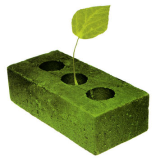 
GLOBAL HOUSING COLLABORATIONS                    GREEN HOUSING DEVELOPMENT PROJECT QUESTIONARRIE FORM
GLOBAL HOUSING COLLABORATIONS                    GREEN HOUSING DEVELOPMENT PROJECT QUESTIONARRIE FORM
GLOBAL HOUSING COLLABORATIONS                    GREEN HOUSING DEVELOPMENT PROJECT QUESTIONARRIE FORM
GLOBAL HOUSING COLLABORATIONS                    GREEN HOUSING DEVELOPMENT PROJECT QUESTIONARRIE FORM
GLOBAL HOUSING COLLABORATIONS                    GREEN HOUSING DEVELOPMENT PROJECT QUESTIONARRIE FORM
GLOBAL HOUSING COLLABORATIONS                    GREEN HOUSING DEVELOPMENT PROJECT QUESTIONARRIE FORM
GLOBAL HOUSING COLLABORATIONS                    GREEN HOUSING DEVELOPMENT PROJECT QUESTIONARRIE FORM
GLOBAL HOUSING COLLABORATIONS                    GREEN HOUSING DEVELOPMENT PROJECT QUESTIONARRIE FORMCONTACT INFORMATIONCONTACT INFORMATIONCONTACT INFORMATIONCONTACT INFORMATIONCONTACT INFORMATIONCONTACT INFORMATIONCONTACT INFORMATIONCONTACT INFORMATIONFull Name of Person Interacting
or Person In-ChargeFull Name of Person Interacting
or Person In-ChargeTitle / Designation Title / Designation Type of Client: Country / Orgn.Type of Client: Country / Orgn.Department  / Company:Department  / Company:Website:Website:Address:Address:Email:Email:1)1)1)1)Alt emailAlt emailPhone:Phone:Land:Land:Land:Land:Cell:Cell:Best time to contact:Best time to contact:Your Country timings: Your Country timings: Your Country timings: Your Country timings: New York Time:New York Time:Fax:Fax:Skype ID : Skype ID : HOUSING PROJECT AND TECHNOLOGY  INFORMATIONHOUSING PROJECT AND TECHNOLOGY  INFORMATIONHOUSING PROJECT AND TECHNOLOGY  INFORMATIONHOUSING PROJECT AND TECHNOLOGY  INFORMATIONHOUSING PROJECT AND TECHNOLOGY  INFORMATIONHOUSING PROJECT AND TECHNOLOGY  INFORMATIONHOUSING PROJECT AND TECHNOLOGY  INFORMATIONHOUSING PROJECT AND TECHNOLOGY  INFORMATION1. How many Housing Units you are planning and in which type of structure?1. How many Housing Units you are planning and in which type of structure?1. How many Housing Units you are planning and in which type of structure?1. How many Housing Units you are planning and in which type of structure?1. How many Housing Units you are planning and in which type of structure?1. How many Housing Units you are planning and in which type of structure?1. How many Housing Units you are planning and in which type of structure?1. How many Housing Units you are planning and in which type of structure? a) How many units :b) Will be spread out individual units: YES / NOb) Will be spread out individual units: YES / NOb) Will be spread out individual units: YES / NOb) Will be spread out individual units: YES / NOc) In Apartment Complex, if so, how many stories Bldg.?c) In Apartment Complex, if so, how many stories Bldg.?d) Any other structure suggested:2. What type of units you need: Affordable / low income/ mid income/ staff colony/ independent villas/ mixed township development.    (PLEASE PICK WHICH EVER IS APPLICABLE) AND STATE YOUR EPXECTED BUDGET FOR ANY OF THEM [ example shown for your specific reply][e.g.  Housing for Low-income bracket people, with 1 Living Room, 1 BR, 1 WC, Kitchen & Dining: Total 500sqft]Ans:2. What type of units you need: Affordable / low income/ mid income/ staff colony/ independent villas/ mixed township development.    (PLEASE PICK WHICH EVER IS APPLICABLE) AND STATE YOUR EPXECTED BUDGET FOR ANY OF THEM [ example shown for your specific reply][e.g.  Housing for Low-income bracket people, with 1 Living Room, 1 BR, 1 WC, Kitchen & Dining: Total 500sqft]Ans:2. What type of units you need: Affordable / low income/ mid income/ staff colony/ independent villas/ mixed township development.    (PLEASE PICK WHICH EVER IS APPLICABLE) AND STATE YOUR EPXECTED BUDGET FOR ANY OF THEM [ example shown for your specific reply][e.g.  Housing for Low-income bracket people, with 1 Living Room, 1 BR, 1 WC, Kitchen & Dining: Total 500sqft]Ans:2. What type of units you need: Affordable / low income/ mid income/ staff colony/ independent villas/ mixed township development.    (PLEASE PICK WHICH EVER IS APPLICABLE) AND STATE YOUR EPXECTED BUDGET FOR ANY OF THEM [ example shown for your specific reply][e.g.  Housing for Low-income bracket people, with 1 Living Room, 1 BR, 1 WC, Kitchen & Dining: Total 500sqft]Ans:2. What type of units you need: Affordable / low income/ mid income/ staff colony/ independent villas/ mixed township development.    (PLEASE PICK WHICH EVER IS APPLICABLE) AND STATE YOUR EPXECTED BUDGET FOR ANY OF THEM [ example shown for your specific reply][e.g.  Housing for Low-income bracket people, with 1 Living Room, 1 BR, 1 WC, Kitchen & Dining: Total 500sqft]Ans:2. What type of units you need: Affordable / low income/ mid income/ staff colony/ independent villas/ mixed township development.    (PLEASE PICK WHICH EVER IS APPLICABLE) AND STATE YOUR EPXECTED BUDGET FOR ANY OF THEM [ example shown for your specific reply][e.g.  Housing for Low-income bracket people, with 1 Living Room, 1 BR, 1 WC, Kitchen & Dining: Total 500sqft]Ans:2. What type of units you need: Affordable / low income/ mid income/ staff colony/ independent villas/ mixed township development.    (PLEASE PICK WHICH EVER IS APPLICABLE) AND STATE YOUR EPXECTED BUDGET FOR ANY OF THEM [ example shown for your specific reply][e.g.  Housing for Low-income bracket people, with 1 Living Room, 1 BR, 1 WC, Kitchen & Dining: Total 500sqft]Ans:2. What type of units you need: Affordable / low income/ mid income/ staff colony/ independent villas/ mixed township development.    (PLEASE PICK WHICH EVER IS APPLICABLE) AND STATE YOUR EPXECTED BUDGET FOR ANY OF THEM [ example shown for your specific reply][e.g.  Housing for Low-income bracket people, with 1 Living Room, 1 BR, 1 WC, Kitchen & Dining: Total 500sqft]Ans:2(a) What type of Construction structure do you want?2(a) What type of Construction structure do you want?2(a) What type of Construction structure do you want?2(a) What type of Construction structure do you want?2(a) What type of Construction structure do you want?2(a) What type of Construction structure do you want?2(a) What type of Construction structure do you want?2(a) What type of Construction structure do you want?Is it Concrete structure?Is it Concrete structure?Is it Concrete structure?Is it Concrete structure?For Faster and same execution, do you prefer Prefabricated long term Durable structures also?For Faster and same execution, do you prefer Prefabricated long term Durable structures also?For Faster and same execution, do you prefer Prefabricated long term Durable structures also?For Faster and same execution, do you prefer Prefabricated long term Durable structures also?3.  What minimum facilities you intent to provide in houses?Ans: 3.  What minimum facilities you intent to provide in houses?Ans: 3.  What minimum facilities you intent to provide in houses?Ans: 3.  What minimum facilities you intent to provide in houses?Ans: 3.  What minimum facilities you intent to provide in houses?Ans: 3.  What minimum facilities you intent to provide in houses?Ans: 3.  What minimum facilities you intent to provide in houses?Ans: 3.  What minimum facilities you intent to provide in houses?Ans: 4. In case of independent villas/ houses what major facilities you intent to provide?Ans:4. In case of independent villas/ houses what major facilities you intent to provide?Ans:4. In case of independent villas/ houses what major facilities you intent to provide?Ans:4. In case of independent villas/ houses what major facilities you intent to provide?Ans:4. In case of independent villas/ houses what major facilities you intent to provide?Ans:4. In case of independent villas/ houses what major facilities you intent to provide?Ans:4. In case of independent villas/ houses what major facilities you intent to provide?Ans:4. In case of independent villas/ houses what major facilities you intent to provide?Ans:OWNERSHIP AND LAND DETAILSOWNERSHIP AND LAND DETAILSOWNERSHIP AND LAND DETAILSOWNERSHIP AND LAND DETAILSOWNERSHIP AND LAND DETAILSOWNERSHIP AND LAND DETAILSOWNERSHIP AND LAND DETAILSOWNERSHIP AND LAND DETAILS5. Who is going to own this project? E.g. (Will it be Federal Govt. of country or State Government or Any Federal or State Government Department or will it be any Government Corporation or Private Corporation?PLEASE STATE HERE IN FULL WITH WEBSITE OF THE CONCERNED OWNER GROUP5. Who is going to own this project? E.g. (Will it be Federal Govt. of country or State Government or Any Federal or State Government Department or will it be any Government Corporation or Private Corporation?PLEASE STATE HERE IN FULL WITH WEBSITE OF THE CONCERNED OWNER GROUP5. Who is going to own this project? E.g. (Will it be Federal Govt. of country or State Government or Any Federal or State Government Department or will it be any Government Corporation or Private Corporation?PLEASE STATE HERE IN FULL WITH WEBSITE OF THE CONCERNED OWNER GROUP5. Who is going to own this project? E.g. (Will it be Federal Govt. of country or State Government or Any Federal or State Government Department or will it be any Government Corporation or Private Corporation?PLEASE STATE HERE IN FULL WITH WEBSITE OF THE CONCERNED OWNER GROUP5. Who is going to own this project? E.g. (Will it be Federal Govt. of country or State Government or Any Federal or State Government Department or will it be any Government Corporation or Private Corporation?PLEASE STATE HERE IN FULL WITH WEBSITE OF THE CONCERNED OWNER GROUP5. Who is going to own this project? E.g. (Will it be Federal Govt. of country or State Government or Any Federal or State Government Department or will it be any Government Corporation or Private Corporation?PLEASE STATE HERE IN FULL WITH WEBSITE OF THE CONCERNED OWNER GROUP5. Who is going to own this project? E.g. (Will it be Federal Govt. of country or State Government or Any Federal or State Government Department or will it be any Government Corporation or Private Corporation?PLEASE STATE HERE IN FULL WITH WEBSITE OF THE CONCERNED OWNER GROUP5. Who is going to own this project? E.g. (Will it be Federal Govt. of country or State Government or Any Federal or State Government Department or will it be any Government Corporation or Private Corporation?PLEASE STATE HERE IN FULL WITH WEBSITE OF THE CONCERNED OWNER GROUPDocumented Legal Owner of Project :Documented Legal Owner of Project :Documented Legal Owner of Project :Website of Documented Owner:Website of Documented Owner:Website of Documented Owner:Website of Documented Owner:Website of Documented Owner:5(a) Whichever the owner is, has the resolution to go ahead with project passed, written and documented and vetted by the concerned higher authority in an irrevocable basis, WILL YOU BE ABLE TO PROVIDE A COPY OF THIS DOCUMENT WITH THE THIS FORM DULY FILLED IN BY SCANNED DOCUMENT [NOT FAX] AND MAKING IT VERIFIABLE BY OUR DUE-DILLIGENCE DEPARTMENT TO TALK WITH THE SIGNATORY.Ans:5(a) Whichever the owner is, has the resolution to go ahead with project passed, written and documented and vetted by the concerned higher authority in an irrevocable basis, WILL YOU BE ABLE TO PROVIDE A COPY OF THIS DOCUMENT WITH THE THIS FORM DULY FILLED IN BY SCANNED DOCUMENT [NOT FAX] AND MAKING IT VERIFIABLE BY OUR DUE-DILLIGENCE DEPARTMENT TO TALK WITH THE SIGNATORY.Ans:5(a) Whichever the owner is, has the resolution to go ahead with project passed, written and documented and vetted by the concerned higher authority in an irrevocable basis, WILL YOU BE ABLE TO PROVIDE A COPY OF THIS DOCUMENT WITH THE THIS FORM DULY FILLED IN BY SCANNED DOCUMENT [NOT FAX] AND MAKING IT VERIFIABLE BY OUR DUE-DILLIGENCE DEPARTMENT TO TALK WITH THE SIGNATORY.Ans:5(a) Whichever the owner is, has the resolution to go ahead with project passed, written and documented and vetted by the concerned higher authority in an irrevocable basis, WILL YOU BE ABLE TO PROVIDE A COPY OF THIS DOCUMENT WITH THE THIS FORM DULY FILLED IN BY SCANNED DOCUMENT [NOT FAX] AND MAKING IT VERIFIABLE BY OUR DUE-DILLIGENCE DEPARTMENT TO TALK WITH THE SIGNATORY.Ans:5(a) Whichever the owner is, has the resolution to go ahead with project passed, written and documented and vetted by the concerned higher authority in an irrevocable basis, WILL YOU BE ABLE TO PROVIDE A COPY OF THIS DOCUMENT WITH THE THIS FORM DULY FILLED IN BY SCANNED DOCUMENT [NOT FAX] AND MAKING IT VERIFIABLE BY OUR DUE-DILLIGENCE DEPARTMENT TO TALK WITH THE SIGNATORY.Ans:5(a) Whichever the owner is, has the resolution to go ahead with project passed, written and documented and vetted by the concerned higher authority in an irrevocable basis, WILL YOU BE ABLE TO PROVIDE A COPY OF THIS DOCUMENT WITH THE THIS FORM DULY FILLED IN BY SCANNED DOCUMENT [NOT FAX] AND MAKING IT VERIFIABLE BY OUR DUE-DILLIGENCE DEPARTMENT TO TALK WITH THE SIGNATORY.Ans:5(a) Whichever the owner is, has the resolution to go ahead with project passed, written and documented and vetted by the concerned higher authority in an irrevocable basis, WILL YOU BE ABLE TO PROVIDE A COPY OF THIS DOCUMENT WITH THE THIS FORM DULY FILLED IN BY SCANNED DOCUMENT [NOT FAX] AND MAKING IT VERIFIABLE BY OUR DUE-DILLIGENCE DEPARTMENT TO TALK WITH THE SIGNATORY.Ans:5(a) Whichever the owner is, has the resolution to go ahead with project passed, written and documented and vetted by the concerned higher authority in an irrevocable basis, WILL YOU BE ABLE TO PROVIDE A COPY OF THIS DOCUMENT WITH THE THIS FORM DULY FILLED IN BY SCANNED DOCUMENT [NOT FAX] AND MAKING IT VERIFIABLE BY OUR DUE-DILLIGENCE DEPARTMENT TO TALK WITH THE SIGNATORY.Ans:6a) Is land for project already acquired and how much?[Every country sometimes has different measurement, ultimately specify in terms of Sq. Ft and US Acreage]Ans: 6a) Is land for project already acquired and how much?[Every country sometimes has different measurement, ultimately specify in terms of Sq. Ft and US Acreage]Ans: 6a) Is land for project already acquired and how much?[Every country sometimes has different measurement, ultimately specify in terms of Sq. Ft and US Acreage]Ans: 6a) Is land for project already acquired and how much?[Every country sometimes has different measurement, ultimately specify in terms of Sq. Ft and US Acreage]Ans: 6a) Is land for project already acquired and how much?[Every country sometimes has different measurement, ultimately specify in terms of Sq. Ft and US Acreage]Ans: 6a) Is land for project already acquired and how much?[Every country sometimes has different measurement, ultimately specify in terms of Sq. Ft and US Acreage]Ans: 6a) Is land for project already acquired and how much?[Every country sometimes has different measurement, ultimately specify in terms of Sq. Ft and US Acreage]Ans: 6a) Is land for project already acquired and how much?[Every country sometimes has different measurement, ultimately specify in terms of Sq. Ft and US Acreage]Ans: 6b) Is the legal title of the land absolutely clear and free of any encumbrances or environmental clearances and fully available for construction in the eyes of the laws of the state and Federal Government?[If the land title is not clear, the project proposal or document automatically stands rejected]Ans:6b) Is the legal title of the land absolutely clear and free of any encumbrances or environmental clearances and fully available for construction in the eyes of the laws of the state and Federal Government?[If the land title is not clear, the project proposal or document automatically stands rejected]Ans:6b) Is the legal title of the land absolutely clear and free of any encumbrances or environmental clearances and fully available for construction in the eyes of the laws of the state and Federal Government?[If the land title is not clear, the project proposal or document automatically stands rejected]Ans:6b) Is the legal title of the land absolutely clear and free of any encumbrances or environmental clearances and fully available for construction in the eyes of the laws of the state and Federal Government?[If the land title is not clear, the project proposal or document automatically stands rejected]Ans:6b) Is the legal title of the land absolutely clear and free of any encumbrances or environmental clearances and fully available for construction in the eyes of the laws of the state and Federal Government?[If the land title is not clear, the project proposal or document automatically stands rejected]Ans:6b) Is the legal title of the land absolutely clear and free of any encumbrances or environmental clearances and fully available for construction in the eyes of the laws of the state and Federal Government?[If the land title is not clear, the project proposal or document automatically stands rejected]Ans:6b) Is the legal title of the land absolutely clear and free of any encumbrances or environmental clearances and fully available for construction in the eyes of the laws of the state and Federal Government?[If the land title is not clear, the project proposal or document automatically stands rejected]Ans:6b) Is the legal title of the land absolutely clear and free of any encumbrances or environmental clearances and fully available for construction in the eyes of the laws of the state and Federal Government?[If the land title is not clear, the project proposal or document automatically stands rejected]Ans:7. Present type and looks and location of Land?   Example: Dense forest/ Medium Forest/ Low Forest/ Plain field / High Hills/ Medium Hills/ Low Hills/ Complete ready for development (PLEASE PICK WHICH EVER IS APPLICABLE)  Ans:7. Present type and looks and location of Land?   Example: Dense forest/ Medium Forest/ Low Forest/ Plain field / High Hills/ Medium Hills/ Low Hills/ Complete ready for development (PLEASE PICK WHICH EVER IS APPLICABLE)  Ans:7. Present type and looks and location of Land?   Example: Dense forest/ Medium Forest/ Low Forest/ Plain field / High Hills/ Medium Hills/ Low Hills/ Complete ready for development (PLEASE PICK WHICH EVER IS APPLICABLE)  Ans:7. Present type and looks and location of Land?   Example: Dense forest/ Medium Forest/ Low Forest/ Plain field / High Hills/ Medium Hills/ Low Hills/ Complete ready for development (PLEASE PICK WHICH EVER IS APPLICABLE)  Ans:7. Present type and looks and location of Land?   Example: Dense forest/ Medium Forest/ Low Forest/ Plain field / High Hills/ Medium Hills/ Low Hills/ Complete ready for development (PLEASE PICK WHICH EVER IS APPLICABLE)  Ans:7. Present type and looks and location of Land?   Example: Dense forest/ Medium Forest/ Low Forest/ Plain field / High Hills/ Medium Hills/ Low Hills/ Complete ready for development (PLEASE PICK WHICH EVER IS APPLICABLE)  Ans:7. Present type and looks and location of Land?   Example: Dense forest/ Medium Forest/ Low Forest/ Plain field / High Hills/ Medium Hills/ Low Hills/ Complete ready for development (PLEASE PICK WHICH EVER IS APPLICABLE)  Ans:7. Present type and looks and location of Land?   Example: Dense forest/ Medium Forest/ Low Forest/ Plain field / High Hills/ Medium Hills/ Low Hills/ Complete ready for development (PLEASE PICK WHICH EVER IS APPLICABLE)  Ans:8.  Is land treatment and development had already done? If not is it to be included in the project cost? Has any land surveys, geotechnical studies or master planning been accomplished-if so, please provide what has been accomplished to date and any copies of the information?Ans:8.  Is land treatment and development had already done? If not is it to be included in the project cost? Has any land surveys, geotechnical studies or master planning been accomplished-if so, please provide what has been accomplished to date and any copies of the information?Ans:8.  Is land treatment and development had already done? If not is it to be included in the project cost? Has any land surveys, geotechnical studies or master planning been accomplished-if so, please provide what has been accomplished to date and any copies of the information?Ans:8.  Is land treatment and development had already done? If not is it to be included in the project cost? Has any land surveys, geotechnical studies or master planning been accomplished-if so, please provide what has been accomplished to date and any copies of the information?Ans:8.  Is land treatment and development had already done? If not is it to be included in the project cost? Has any land surveys, geotechnical studies or master planning been accomplished-if so, please provide what has been accomplished to date and any copies of the information?Ans:8.  Is land treatment and development had already done? If not is it to be included in the project cost? Has any land surveys, geotechnical studies or master planning been accomplished-if so, please provide what has been accomplished to date and any copies of the information?Ans:8.  Is land treatment and development had already done? If not is it to be included in the project cost? Has any land surveys, geotechnical studies or master planning been accomplished-if so, please provide what has been accomplished to date and any copies of the information?Ans:8.  Is land treatment and development had already done? If not is it to be included in the project cost? Has any land surveys, geotechnical studies or master planning been accomplished-if so, please provide what has been accomplished to date and any copies of the information?Ans:9. If not done than is the same to be taken as part of the project? Or whether it shall be before the project please specifies that, with absolute clarity.Ans:9. If not done than is the same to be taken as part of the project? Or whether it shall be before the project please specifies that, with absolute clarity.Ans:9. If not done than is the same to be taken as part of the project? Or whether it shall be before the project please specifies that, with absolute clarity.Ans:9. If not done than is the same to be taken as part of the project? Or whether it shall be before the project please specifies that, with absolute clarity.Ans:9. If not done than is the same to be taken as part of the project? Or whether it shall be before the project please specifies that, with absolute clarity.Ans:9. If not done than is the same to be taken as part of the project? Or whether it shall be before the project please specifies that, with absolute clarity.Ans:9. If not done than is the same to be taken as part of the project? Or whether it shall be before the project please specifies that, with absolute clarity.Ans:9. If not done than is the same to be taken as part of the project? Or whether it shall be before the project please specifies that, with absolute clarity.Ans:10. Is Soil Report, Water Report, Zoning Report or Feasibility Study Report or any other reports are available as of today, please let us know each one.Ans:10. Is Soil Report, Water Report, Zoning Report or Feasibility Study Report or any other reports are available as of today, please let us know each one.Ans:10. Is Soil Report, Water Report, Zoning Report or Feasibility Study Report or any other reports are available as of today, please let us know each one.Ans:10. Is Soil Report, Water Report, Zoning Report or Feasibility Study Report or any other reports are available as of today, please let us know each one.Ans:10. Is Soil Report, Water Report, Zoning Report or Feasibility Study Report or any other reports are available as of today, please let us know each one.Ans:10. Is Soil Report, Water Report, Zoning Report or Feasibility Study Report or any other reports are available as of today, please let us know each one.Ans:10. Is Soil Report, Water Report, Zoning Report or Feasibility Study Report or any other reports are available as of today, please let us know each one.Ans:10. Is Soil Report, Water Report, Zoning Report or Feasibility Study Report or any other reports are available as of today, please let us know each one.Ans:11. Any design concepts are available, please let us know which ones are available, please describe:Ans:11. Any design concepts are available, please let us know which ones are available, please describe:Ans:11. Any design concepts are available, please let us know which ones are available, please describe:Ans:11. Any design concepts are available, please let us know which ones are available, please describe:Ans:11. Any design concepts are available, please let us know which ones are available, please describe:Ans:11. Any design concepts are available, please let us know which ones are available, please describe:Ans:11. Any design concepts are available, please let us know which ones are available, please describe:Ans:11. Any design concepts are available, please let us know which ones are available, please describe:Ans:12. Which permit, permission, license or approvals are obtained so far for the development, Please list each of them & Who has jurisdiction for approvals of the development for this land and project?Ans:12. Which permit, permission, license or approvals are obtained so far for the development, Please list each of them & Who has jurisdiction for approvals of the development for this land and project?Ans:12. Which permit, permission, license or approvals are obtained so far for the development, Please list each of them & Who has jurisdiction for approvals of the development for this land and project?Ans:12. Which permit, permission, license or approvals are obtained so far for the development, Please list each of them & Who has jurisdiction for approvals of the development for this land and project?Ans:12. Which permit, permission, license or approvals are obtained so far for the development, Please list each of them & Who has jurisdiction for approvals of the development for this land and project?Ans:12. Which permit, permission, license or approvals are obtained so far for the development, Please list each of them & Who has jurisdiction for approvals of the development for this land and project?Ans:12. Which permit, permission, license or approvals are obtained so far for the development, Please list each of them & Who has jurisdiction for approvals of the development for this land and project?Ans:12. Which permit, permission, license or approvals are obtained so far for the development, Please list each of them & Who has jurisdiction for approvals of the development for this land and project?Ans:13. On site water, gas, 3 phase power, local power is available: YES / NO and how many hours?Ans:13. On site water, gas, 3 phase power, local power is available: YES / NO and how many hours?Ans:13. On site water, gas, 3 phase power, local power is available: YES / NO and how many hours?Ans:13. On site water, gas, 3 phase power, local power is available: YES / NO and how many hours?Ans:13. On site water, gas, 3 phase power, local power is available: YES / NO and how many hours?Ans:13. On site water, gas, 3 phase power, local power is available: YES / NO and how many hours?Ans:13. On site water, gas, 3 phase power, local power is available: YES / NO and how many hours?Ans:13. On site water, gas, 3 phase power, local power is available: YES / NO and how many hours?Ans:14. Transportation distances from site: a) Which is nearest major city from site and how many miles: _________________________________14. Transportation distances from site: a) Which is nearest major city from site and how many miles: _________________________________14. Transportation distances from site: a) Which is nearest major city from site and how many miles: _________________________________14. Transportation distances from site: a) Which is nearest major city from site and how many miles: _________________________________14. Transportation distances from site: a) Which is nearest major city from site and how many miles: _________________________________14. Transportation distances from site: a) Which is nearest major city from site and how many miles: _________________________________14. Transportation distances from site: a) Which is nearest major city from site and how many miles: _________________________________14. Transportation distances from site: a) Which is nearest major city from site and how many miles: _________________________________b) Which is nearest airport from site & how many miles:  ______________________________________b) Which is nearest airport from site & how many miles:  ______________________________________b) Which is nearest airport from site & how many miles:  ______________________________________b) Which is nearest airport from site & how many miles:  ______________________________________b) Which is nearest airport from site & how many miles:  ______________________________________b) Which is nearest airport from site & how many miles:  ______________________________________b) Which is nearest airport from site & how many miles:  ______________________________________b) Which is nearest airport from site & how many miles:  ______________________________________c) Which is nearest seaport from site & how many miles: ______________________________________c) Which is nearest seaport from site & how many miles: ______________________________________c) Which is nearest seaport from site & how many miles: ______________________________________c) Which is nearest seaport from site & how many miles: ______________________________________c) Which is nearest seaport from site & how many miles: ______________________________________c) Which is nearest seaport from site & how many miles: ______________________________________c) Which is nearest seaport from site & how many miles: ______________________________________c) Which is nearest seaport from site & how many miles: ______________________________________d) Will Internet connectivity goes till there is available in that area? If so what is the bandwidth?d) Will Internet connectivity goes till there is available in that area? If so what is the bandwidth?d) Will Internet connectivity goes till there is available in that area? If so what is the bandwidth?d) Will Internet connectivity goes till there is available in that area? If so what is the bandwidth?d) Will Internet connectivity goes till there is available in that area? If so what is the bandwidth?d) Will Internet connectivity goes till there is available in that area? If so what is the bandwidth?d) Will Internet connectivity goes till there is available in that area? If so what is the bandwidth?d) Will Internet connectivity goes till there is available in that area? If so what is the bandwidth?e) If internet connectivity is not available there, will your State or Country allow placing any connectible satellite dish for connectivity to access work in progress etc and be connected with the team? This is essential, if such facilities are not available, project cost increases at times, please find and inform:e) If internet connectivity is not available there, will your State or Country allow placing any connectible satellite dish for connectivity to access work in progress etc and be connected with the team? This is essential, if such facilities are not available, project cost increases at times, please find and inform:e) If internet connectivity is not available there, will your State or Country allow placing any connectible satellite dish for connectivity to access work in progress etc and be connected with the team? This is essential, if such facilities are not available, project cost increases at times, please find and inform:e) If internet connectivity is not available there, will your State or Country allow placing any connectible satellite dish for connectivity to access work in progress etc and be connected with the team? This is essential, if such facilities are not available, project cost increases at times, please find and inform:e) If internet connectivity is not available there, will your State or Country allow placing any connectible satellite dish for connectivity to access work in progress etc and be connected with the team? This is essential, if such facilities are not available, project cost increases at times, please find and inform:e) If internet connectivity is not available there, will your State or Country allow placing any connectible satellite dish for connectivity to access work in progress etc and be connected with the team? This is essential, if such facilities are not available, project cost increases at times, please find and inform:e) If internet connectivity is not available there, will your State or Country allow placing any connectible satellite dish for connectivity to access work in progress etc and be connected with the team? This is essential, if such facilities are not available, project cost increases at times, please find and inform:e) If internet connectivity is not available there, will your State or Country allow placing any connectible satellite dish for connectivity to access work in progress etc and be connected with the team? This is essential, if such facilities are not available, project cost increases at times, please find and inform:15. Any other information, you would like to mention here about project, other than above questionsAns:15. Any other information, you would like to mention here about project, other than above questionsAns:15. Any other information, you would like to mention here about project, other than above questionsAns:15. Any other information, you would like to mention here about project, other than above questionsAns:15. Any other information, you would like to mention here about project, other than above questionsAns:15. Any other information, you would like to mention here about project, other than above questionsAns:15. Any other information, you would like to mention here about project, other than above questionsAns:15. Any other information, you would like to mention here about project, other than above questionsAns:FINANCING STREAMLINING INFORMATIONFINANCING STREAMLINING INFORMATIONFINANCING STREAMLINING INFORMATIONFINANCING STREAMLINING INFORMATIONFINANCING STREAMLINING INFORMATIONFINANCING STREAMLINING INFORMATIONFINANCING STREAMLINING INFORMATIONFINANCING STREAMLINING INFORMATION1. Have you secured equity? [ i.e. Basic promoter equity or some base finance arrangement to go ahead ]Ans:1. Have you secured equity? [ i.e. Basic promoter equity or some base finance arrangement to go ahead ]Ans:1. Have you secured equity? [ i.e. Basic promoter equity or some base finance arrangement to go ahead ]Ans:1. Have you secured equity? [ i.e. Basic promoter equity or some base finance arrangement to go ahead ]Ans:1. Have you secured equity? [ i.e. Basic promoter equity or some base finance arrangement to go ahead ]Ans:1. Have you secured equity? [ i.e. Basic promoter equity or some base finance arrangement to go ahead ]Ans:1. Have you secured equity? [ i.e. Basic promoter equity or some base finance arrangement to go ahead ]Ans:1. Have you secured equity? [ i.e. Basic promoter equity or some base finance arrangement to go ahead ]Ans:1a) If Banks were to assess the value of the land, as on date of filling this form, what would be a conservative estimate or actual value of land in the eyes of the Bankers?Ans:1a) If Banks were to assess the value of the land, as on date of filling this form, what would be a conservative estimate or actual value of land in the eyes of the Bankers?Ans:1a) If Banks were to assess the value of the land, as on date of filling this form, what would be a conservative estimate or actual value of land in the eyes of the Bankers?Ans:1a) If Banks were to assess the value of the land, as on date of filling this form, what would be a conservative estimate or actual value of land in the eyes of the Bankers?Ans:1a) If Banks were to assess the value of the land, as on date of filling this form, what would be a conservative estimate or actual value of land in the eyes of the Bankers?Ans:1a) If Banks were to assess the value of the land, as on date of filling this form, what would be a conservative estimate or actual value of land in the eyes of the Bankers?Ans:1a) If Banks were to assess the value of the land, as on date of filling this form, what would be a conservative estimate or actual value of land in the eyes of the Bankers?Ans:1a) If Banks were to assess the value of the land, as on date of filling this form, what would be a conservative estimate or actual value of land in the eyes of the Bankers?Ans:2. If secured, than what form of equity is secured and how much?Ans:2. If secured, than what form of equity is secured and how much?Ans:2. If secured, than what form of equity is secured and how much?Ans:2. If secured, than what form of equity is secured and how much?Ans:2. If secured, than what form of equity is secured and how much?Ans:2. If secured, than what form of equity is secured and how much?Ans:2. If secured, than what form of equity is secured and how much?Ans:2. If secured, than what form of equity is secured and how much?Ans:3. Is there any government funding available or involved?Ans:3. Is there any government funding available or involved?Ans:3. Is there any government funding available or involved?Ans:3. Is there any government funding available or involved?Ans:3. Is there any government funding available or involved?Ans:3. Is there any government funding available or involved?Ans:3. Is there any government funding available or involved?Ans:3. Is there any government funding available or involved?Ans:4. Are you expecting project financing and how much in value and percentage?Ans:4. Are you expecting project financing and how much in value and percentage?Ans:4. Are you expecting project financing and how much in value and percentage?Ans:4. Are you expecting project financing and how much in value and percentage?Ans:4. Are you expecting project financing and how much in value and percentage?Ans:4. Are you expecting project financing and how much in value and percentage?Ans:4. Are you expecting project financing and how much in value and percentage?Ans:4. Are you expecting project financing and how much in value and percentage?Ans:5. Do you any kind of financial/ project report already prepared. Please specify.Ans:5. Do you any kind of financial/ project report already prepared. Please specify.Ans:5. Do you any kind of financial/ project report already prepared. Please specify.Ans:5. Do you any kind of financial/ project report already prepared. Please specify.Ans:5. Do you any kind of financial/ project report already prepared. Please specify.Ans:5. Do you any kind of financial/ project report already prepared. Please specify.Ans:5. Do you any kind of financial/ project report already prepared. Please specify.Ans:5. Do you any kind of financial/ project report already prepared. Please specify.Ans:6. Do you have any sort of Agreement with any organization or Gov department for providing partial or full funding for the project, if YES than list them.Ans: 6. Do you have any sort of Agreement with any organization or Gov department for providing partial or full funding for the project, if YES than list them.Ans: 6. Do you have any sort of Agreement with any organization or Gov department for providing partial or full funding for the project, if YES than list them.Ans: 6. Do you have any sort of Agreement with any organization or Gov department for providing partial or full funding for the project, if YES than list them.Ans: 6. Do you have any sort of Agreement with any organization or Gov department for providing partial or full funding for the project, if YES than list them.Ans: 6. Do you have any sort of Agreement with any organization or Gov department for providing partial or full funding for the project, if YES than list them.Ans: 6. Do you have any sort of Agreement with any organization or Gov department for providing partial or full funding for the project, if YES than list them.Ans: 6. Do you have any sort of Agreement with any organization or Gov department for providing partial or full funding for the project, if YES than list them.Ans: 7. If the Govt. employees or present corporation employees are to be involved in putting in money for the basic amount or then through their regular Salary structure etc., how such an arrangement discussed or resolution made or any banking arrangement discussed, please describe as much as you can?Ans:7. If the Govt. employees or present corporation employees are to be involved in putting in money for the basic amount or then through their regular Salary structure etc., how such an arrangement discussed or resolution made or any banking arrangement discussed, please describe as much as you can?Ans:7. If the Govt. employees or present corporation employees are to be involved in putting in money for the basic amount or then through their regular Salary structure etc., how such an arrangement discussed or resolution made or any banking arrangement discussed, please describe as much as you can?Ans:7. If the Govt. employees or present corporation employees are to be involved in putting in money for the basic amount or then through their regular Salary structure etc., how such an arrangement discussed or resolution made or any banking arrangement discussed, please describe as much as you can?Ans:7. If the Govt. employees or present corporation employees are to be involved in putting in money for the basic amount or then through their regular Salary structure etc., how such an arrangement discussed or resolution made or any banking arrangement discussed, please describe as much as you can?Ans:7. If the Govt. employees or present corporation employees are to be involved in putting in money for the basic amount or then through their regular Salary structure etc., how such an arrangement discussed or resolution made or any banking arrangement discussed, please describe as much as you can?Ans:7. If the Govt. employees or present corporation employees are to be involved in putting in money for the basic amount or then through their regular Salary structure etc., how such an arrangement discussed or resolution made or any banking arrangement discussed, please describe as much as you can?Ans:7. If the Govt. employees or present corporation employees are to be involved in putting in money for the basic amount or then through their regular Salary structure etc., how such an arrangement discussed or resolution made or any banking arrangement discussed, please describe as much as you can?Ans:8.  Any other information, you would like to mention here about finance related to project:Ans:8.  Any other information, you would like to mention here about finance related to project:Ans:8.  Any other information, you would like to mention here about finance related to project:Ans:8.  Any other information, you would like to mention here about finance related to project:Ans:8.  Any other information, you would like to mention here about finance related to project:Ans:8.  Any other information, you would like to mention here about finance related to project:Ans:8.  Any other information, you would like to mention here about finance related to project:Ans:8.  Any other information, you would like to mention here about finance related to project:Ans: